Clairance éthique 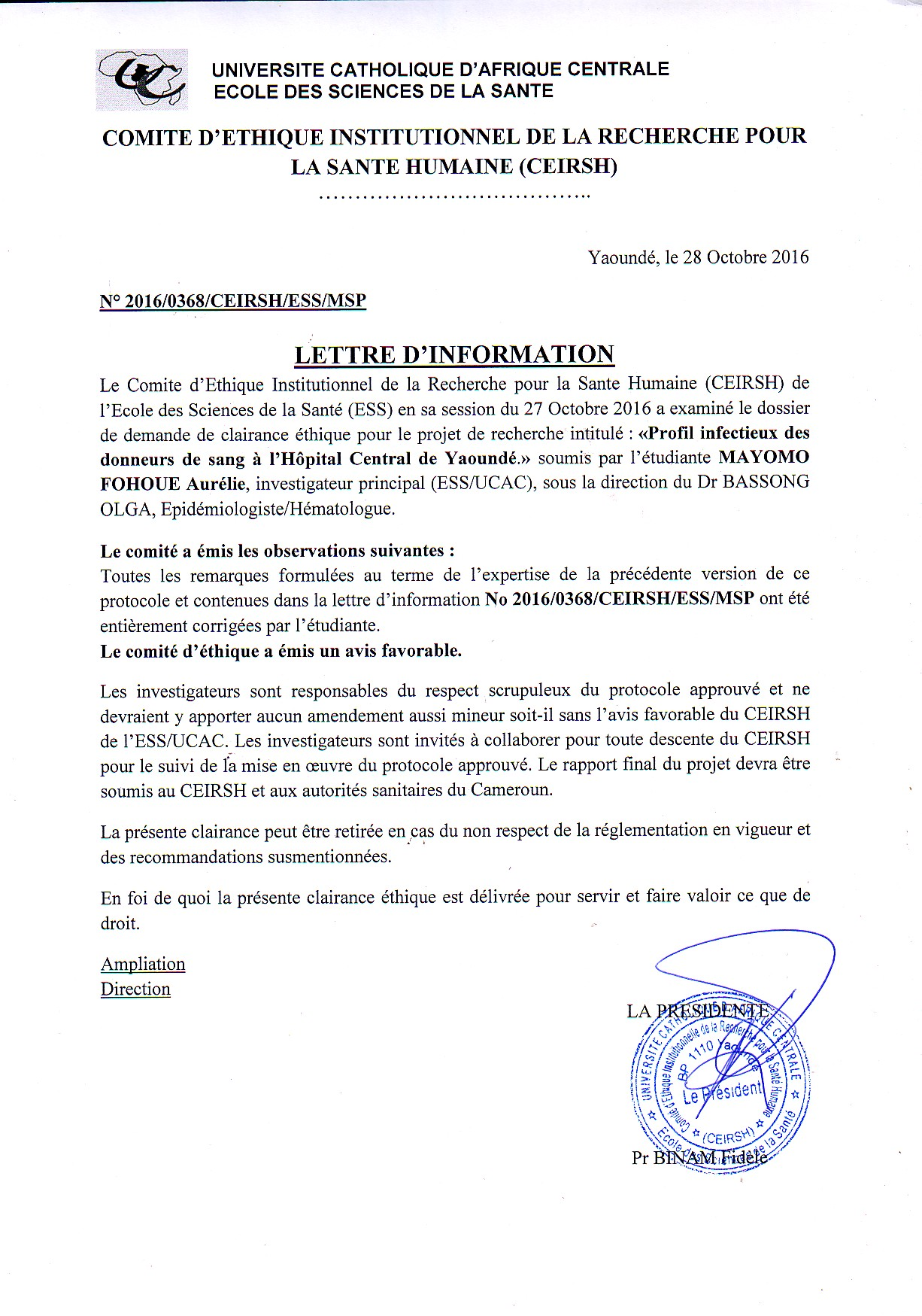 